Comunicato stampaCoperion al Wire 2018Il nuovo portacoltelli riduce sensibilmente il contenuto di polvere nel granulato di PVCStoccarda, marzo 2018 – Il nuovo portacoltelli, componente centrale del sistema di granulazione eccentrico (EGR) di Coperion, permette di ottenere granuli di PVC per la produzione di cavi con un contenuto di polvere estremamente ridotto. Ruotando direttamente sulla filiera dell’EGR, questo volano, con brevetto in corso di registrazione, è dotato di coltelli ottimizzati per tagliare in modo preciso tutti i materiali sensibili allo scheer-stress. Il risultato è un sensibile miglioramento della qualità e dell’ulteriore lavorabilità dei granuli prodotti rispetto alle esecuzioni finora disponibili. Coperion presenta per la prima volta la nuova taglierina al Wire 2018, che si terrà dal 16 al 20 aprile a Düsseldorf, presso lo stand 14A05 nel padiglione 14.Questo miglioramento tecnologico e stato raggiunto utilizzando una lega speciale di metalli per produrre sia la nuova taglierina, sia le rispettive lame. Grazie a questa ottimizzazione tecnica, le lame appoggiano in modo uniforme sulla filiera durante il funzionamento. Il risultato è una qualità di taglio eccellente che consente di ottenere una sensibile riduzione dei fini nel granulato.Fini ridotti fino al limite misurabileIn linea generale, la presenza di fini dipende principalmente dalla formulazione di PVC utilizzata e dalla velocità di taglio necessaria per ottenere determinate lunghezze dei granuli. Nella pratica, i fini possono essere ridotti regolando l’appoggio delle lame sulla filiera, tuttavia non possono essere completamente eliminati. Il distacco di questi “capelli d’angelo” durante la fase di trasporto pneumatico causa un intasamento delle tubazioni di trasporto nonché del letto fluido. Questi devono quindi essere puliti, con un dispendio di tempo e di lavoro talvolta considerevole, per evitare possibili contaminazioni al successivo cambio di prodotto.La nuova combinazione filiera-lame di Coperion, ottimizzata a livello termomeccanico nel corso di specifiche simulazioni e prove, consente di ridurre i fini fino quasi al limite di rilevazione, e questo vale per tutte le portate e velocita testate. Attualmente la nuova taglierina EGR è in uso con ottimi risultati in applicazioni pilota presso alcuni clienti.Tecnologia di compoundazione e granulazione affidabile e di comprovata efficienza Coperion ha sviluppato il sistema di granulazione eccentrica EGR specificatamente per i suoi impianti a due stadi della serie Kombiplast KP. In combinazione con un estrusore bivite del tipo ZSK con monovite di scarico ES-A, questi sistemi assicurano l’aumento graduale della pressione necessario per i compound sensibili al taglio durante il passaggio attraverso la filiera dell’EGR. Il risultato è una tecnologia affidabile e di comprovata efficacia per la lavorazione e la granulazione delicata ed economica di PVC rigidi e morbidi nonché di ricette HFFR o compound per cavi a base di elastomeri. Per realizzare questi sviluppi, Coperion attinge alla sua decennale esperienza nella progettazione e nella costruzione di impianti completi per la lavorazione di materiali sensibili alla temperatura e al taglio – dall’alimentazione del materiale al trasporto, al dosaggio, alla produzione di dryblend, alla compoundazione e al raffreddamento dei granulati, fino allo stoccaggio e al riempimento.Coperion (www.coperion.com) è il leader tecnologico e di mercato a livello mondiale nel settore dei sistemi di compoundazione, dosaggio, trasporto di materiali sfusi e servizi. Coperion sviluppa, realizza e fornisce assistenza per impianti, macchine e componenti per l'industria plastica, chimica, farmaceutica, alimentare e della lavorazione dei minerali. Coperion impiega 2.500 collaboratori a livello mondiale nelle sue quattro divisioni Compounding & Extrusion, Equipment & Systems, Materials Handling e Service, e nelle sue 30 società di distribuzione e assistenza.
Care colleghe, cari colleghi, 
questo comunicato stampa in tedesco, inglese e italiano come pure 
le foto a colori in qualità di stampa possono essere scaricati all'indirizzo https://www.coperion.com/en/news-media/newsroom/  .  .Contatto redazionale e copie d’obbligo: Dr. Jörg Wolters,  KONSENS Public Relations GmbH & Co. KG,
Hans-Kudlich-Straße 25,  D-64823 Groß-Umstadt
Tel.:+49 (0)60 78/93 63-0,  Fax: +49 (0)60 78/93 63-20
E-mail:  mail@konsens.de,  Internet:  www.konsens.deImpianto di lavorazione a due stadi Kombiplast KP di Coperion, dotato del dispositivo di granulazione eccentrica EGR e della nuova taglierina con brevetto in corso di registrazione, che consente la produzione di granulati di PVC di qualità nettamente superiore.Foto: Coperion, StoccardaA differenza delle taglierine tradizionali (a sinistra), la nuova taglierina EGR di Coperion riduce significativamente il contenuto di polvere nel granulato di PVC (a destra).  Foto: Coperion, Stoccarda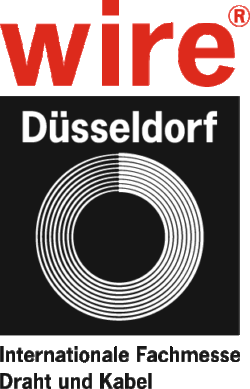 ContattoKathrin FleuchausMarketing ComunicazioneCoperion GmbHTheodorstraße 1070469 Stuttgart/DeutschlandTelefono +49 (0)711 897 25 07Telefax +49 (0)711 897 39 74kathrin.fleuchaus@coperion.comwww.coperion.comContattoKathrin FleuchausMarketing ComunicazioneCoperion GmbHTheodorstraße 1070469 Stuttgart/DeutschlandTelefono +49 (0)711 897 25 07Telefax +49 (0)711 897 39 74kathrin.fleuchaus@coperion.comwww.coperion.com